BHUBANANANDA ODISHA SCHOOL OF ENGINEERING, CUTTACK DEPARTMENT OF CIVIL ENGINEERING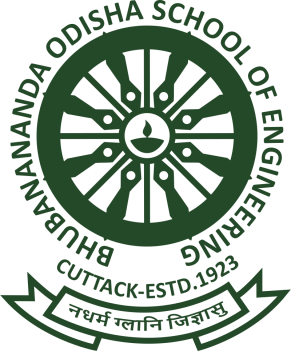 LESSON PLANSUBJECT:  GEOTECHNICAL ENGG. (TH 2)ACCADEMIC SESSION: 2021-22FACULTY: SRI KANITPALAKIASEMESTER: 3 RD SEC: CSd/-H O D (Civil Engg.)Discipline:Civil EngineeringSemester:3rdSemester:3rdName of the teaching faculty:Sri KanitPalakiaSubject:Geotechnical Engg.No of days per week class allotted: 04 periods/week(Wed, Thu, Fri and sat-1 period each)No of days per week class allotted: 04 periods/week(Wed, Thu, Fri and sat-1 period each)Semester : From date: 01-10-2021 to date : 08-01-2022No of weeks: 14 weeksWeekClass DayNo of period availableTheory/Practical topic1st01-10-202111.1 Soil and Soil Engineering1.2 Scope of Soil Mechanics2nd07-10-202111.3 Origin and formation of soil2nd08-10-202112.1 Soil as a three Phase system2nd09-10-202112.2 Water Content, Density, Specific gravity3rd21-10-202112.2 Voids ratio, Porosity, Percentage of air voids, air content, degree of saturation3rd22-10-202112.2 density Index, Bulk/Saturated/dry/submerged density, Interrelationship of various soil parameters3rd23-10-20211Problem solving of 2ndchapter4th27-10-20211Monthly class test4th28-10-202113.1 Water Content 3.2 Specific Gravity4th29-10-202113.3 Particle size distribution: Sieve analysis4th30-10-202113.3 wet mechanical analysis, particle size distribution curve and its uses5th03-11-202113.4 Consistency of Soils, Atterberg’s Limits5th05-11-202113.4 Plasticity Index, Consistency Index , Liquidity Index, Indices5th06-11-20211Problems solving on chapter 3  6th10-11-202114.1 General 4.2 I.S. Classification, Plasticity chart6th11-11-20211Problems solving on chapter 46th12-11-20211Problems solving on chapter 46th13-11-20211Exam on Chapter 1, 2,3,47th17-11-202115.1 Concept of Permeability7th18-11-202115.1 Darcy’s Law, Co-efficient of Permeability 7th20-11-202115.2 Factors affecting Permeability8th24-11-202115.3 Constant head permeability and falling head permeability Test8th25-11-202115.4 Seepage pressure , effective stress, phenomenon of quick sand8th26-11-20211Monthly class test8th27-11-202116.1 Compaction: Compaction, Light and heavy compaction Test9th01-12-20211Internal assessment9th02-12-20211Internal assessment9th03-12-20211Internal assessment9th04-12-202116.1 Optimum Moisture Content of Soil, Maximum dry density, Zero air void line6.1 Factors affecting Compaction10th08-12-202116.1 Field compaction methods and their suitability6.2 Consolidation: Consolidation 10th09-12-202116.2 distinction between compaction and consolidation.10th10-12-202116.2 Terzaghi‘s model analogy of compression/ springs showing the process of consolidation – field implications10th11-12-202116.2 Terzaghi‘s model analogy of compression/ springs showing the process of consolidation – field implications11th15-12-20211Problems solving on chapter 611th16-12-202117.1 Concept of shear strength11th17-12-202117.1 Mohr- Coulomb failure theory, Cohesion, Angle of internal friction.11th18-12-202117.1 strength envelope for different type of soil.12th22-12-202117.1 Measurement of shear strength- Direct shear test, triaxial shear test.12th23-12-202117.1 unconfined compression test and vane-shear test.12th24-12-20211Problems on chapter 713th29-12-20211Problems on chapter 713th30-12-20211Monthly class test13th31-12-202118.1 Active earth pressure, Passive earth pressure, Earth pressure at rest.14th05-01-202218.2 Use of Rankine’s formula for the following cases (cohesion-less soil only) (i) Backfill with no surcharge  (ii) backfill with uniform surcharge14th06-01-202219.1 Functions of foundations, shallow and deep foundation, different type of shallow and deep foundations with sketches.Types of failure (General shear, Local shear & punching shear)14th07-01-202219.2 Bearing capacity of soil, bearing capacity of soils using Terzaghi’s formulae & IS Code formulae for strip, Circular and square footings. Effect water table on bearing capacity of soil.9.3 Plate load test and standard penetration test.14th08-01-20221Problems on Chapter 9